Supplementary Table S1. Results of bacterial identification by Matrix-Assisted Laser Desorption/Ionization Time-Of-Flight Mass Spectrometry (MALDI-TOF MS) shown as matched pattern, score value, and NCBI identification number of best match.* MSSA, methicillin-susceptible Staphylococcus aureus; MRSA methicillin-resistant Staphylococcus aureus; ATCC, American type culture collection; DSMZ, german collection of microorganisms and cell cultures; MALDI-TOF MS, Matrix-Assisted Laser Desorption/Ionization Time-Of-Flight Mass Spectrometry; NCBI, National Center for Biotechnology InformationSupplementary Table S2. Oligonucleotides used for PCR analysisPBP1-4, penicillin binding protein 1-4; gap, the Staphylococcus aureus gene encoding the glyceraldehyde-3-phosphate dehydrogenase[1] Navratna V, Nadig S, Sood V, Prasad K, Arakere G, Gopal B. Molecular basis for the role of Staphylococcus aureus penicillin binding protein 4 in antimicrobial resistance. J Bacteriol 2010; 192: 134–44.[2]	Terpstra S, Noordhoek GT, Voesten HG, Hendriks B, Degener J. Rapid emergence of resistant coagulase-negative staphylococci on the skin after antibiotic prophylaxis. The Journal of hospital infection. 1999[*] These primers were designed for the present studySupplementary Table S3. Relative gene expression of penicillin binding proteins (PBP1, PBP2, PBP2`, PBP3 and PBP4) determined for one fosfomycin-susceptible (ATCC-33592) and one fosfomycin-resistant (DSMZ-23622) MRSA isolate using RT-PCR with gap as housekeeping gene and a no treatment control as reference. Bacteria were exposed to either cefazolin or fosfomycin at a concentration corresponding to 0.25 times of their respective minimum inhibitory concentrations (MIC) for a time period of 4 hours. Data is stated as mean (±SD) relative quantification values and individual Ct values*MRSA, methicillin-resistant Staphylococcus aureus; mean RQ, mean relative quantification values (±standard deviation) calculated by ΔΔCt using a no treatment control as reference; NTC, no treatment control; pbp, penicillin binding protein; CEF, cefazolin; FOF, fosfomycin; MIC, minimum inhibitory concentration: gap, the Staphylococcus aureus gene encoding the glyceraldehyde-3-phosphate dehydrogenaseSupplementary Figure S1. Survival curves of G.mellonella larvae infected with methicillin-resistant Staphylococcus aureus (ATCC-33592) followed by treatment with fosfomycin at doses of 200mg/kg (20 larvae), 50mg/kg (19 larvae), 25mg/kg (19 larvae), 12.5mg/kg (20 larvae), 6.25mg/kg (20 larvae) and 0.1mg/kg (12 larvae).  The control curve represents the pooled data of three experiments performed on separate days (32 larvae, 11 larvae, 20 larvae). Data sets of fosfomycin 200mg/kg, 50mg/kg, 25mg/kg and 12.5mg/kg were nudged to prevent an overlap.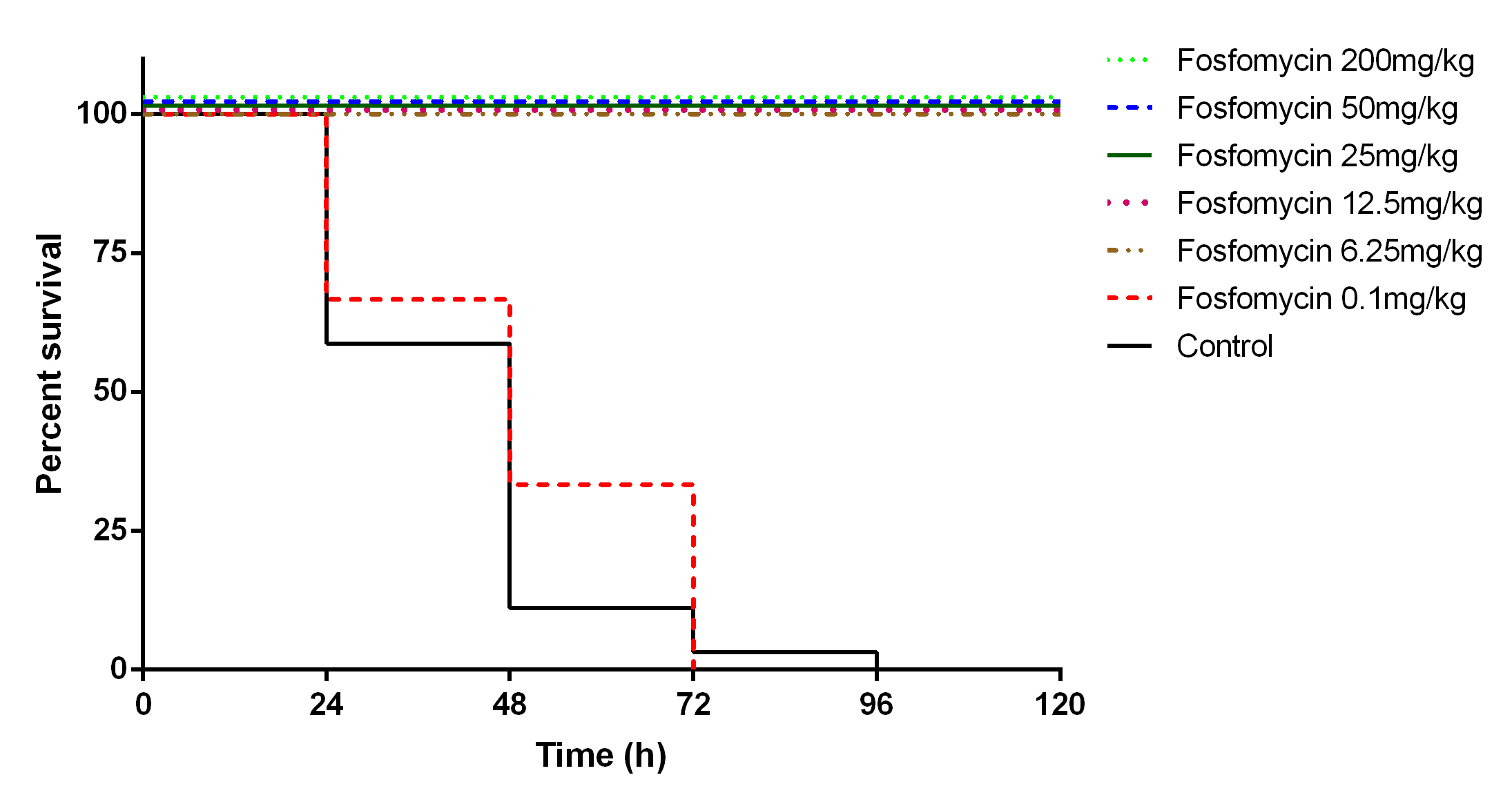 Supplementary Figure S2. Agarose gel electrophoresis for the detection of the mecA resistance gene. 1: molecular weight marker (100bp Plus Opti DNA Marker, ABMGood, Canada); 2. 280/20; 3. 249/20; 4. 204/20; 5. 231/20; 6. 874/19; 7. 845/19; 8. 563/18; 9. ATCC-29213 (internationally standardized methicillin-susceptible Staphylococcus aureus strain); 10. ATCC-33592 (internationally standardized methicillin-resistant Staphylococcus aureus strain); 11. DSMZ-23612; 12. molecular weight marker (100bp Plus Opti DNA Marker, ABMGood, Canada); 13. negative control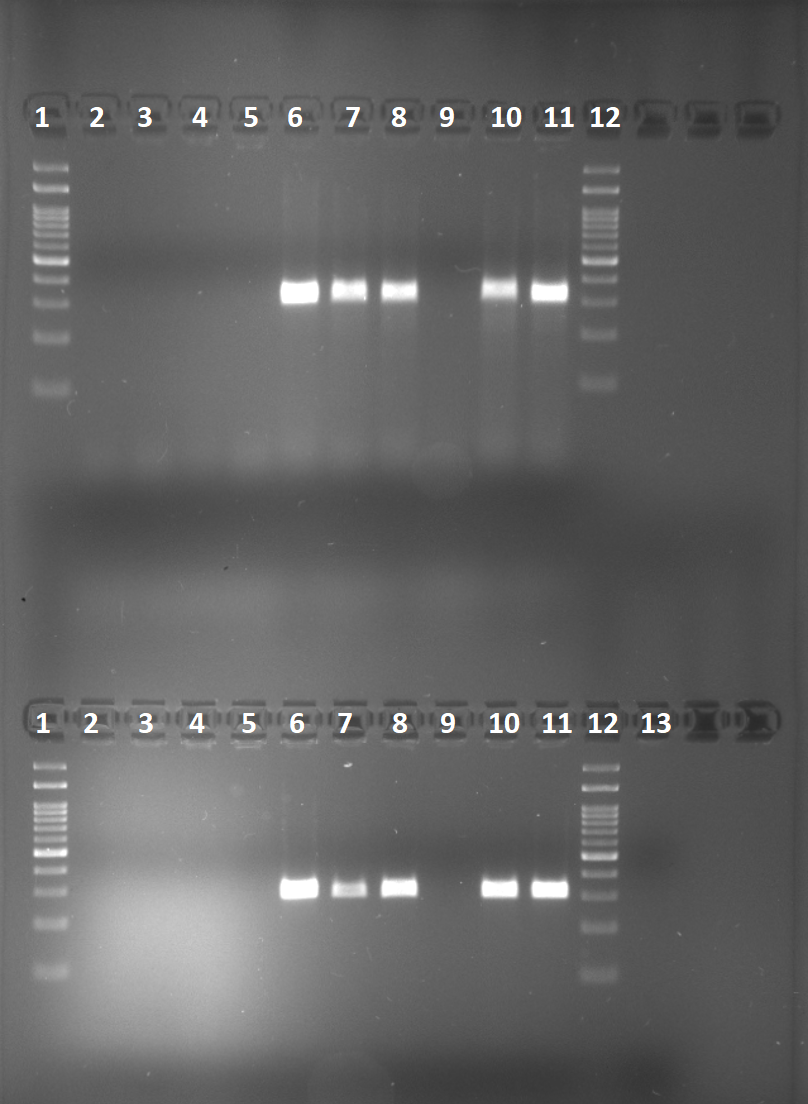 IsolatesMALDI-TOF MSScore ValueMALDI-TOF MSScore ValueMALDI-TOF MSScore ValueMatched PatternScore ValueNCBI IdentifierMSSAATCC-29213Staphylococcus aureus ssp aureus DSM 3463 DSM2.2046170280/20Staphylococcus aureus ssp aureus DSM 3463 DSM2.1646170249/20Staphylococcus aureus ssp aureus DSM 3463 DSM2.1246170204/20Staphylococcus aureus ATCC 33862 THL2.151280231/20Staphylococcus aureus ATCC 33591 THL2.121280MRSAATCC-33592Staphylococcus aureus ssp aureus DSM 3463 DSM2.1246170DSMZ-23622Staphylococcus aureus ssp aureus DSM 3463 DSM2.1946170874/19Staphylococcus aureus ATCC 33591 THL2.041280845/19Staphylococcus aureus ATCC 33591 THL2.121280563/18Staphylococcus aureus ssp aureus DSM 799 DSM2.2846170GeneForward oligonucleotide (5’ – 3’)Reverse oligonucleotide (5’ – 3’)ReferencesPBP15‘-ACCAATAACAAAAGATACTGCTGAA-3‘5‘-CGTCACCCATAAAACTTACAAAATA-3‘[1]PBP25‘-TAACAGAAACCAAGCAACAGAT-3‘5‘-TTTGTCGTAAAGCATCATAAATAGA-3‘[1]PBP2a5‘-CAACTAATGAAACAGAAAGTCGTAA-3‘5‘-TAATGTATGTGCGATTGTATTGCTA-3‘[1]PBP35‘-ACAAAATCCTAAAAATGGAGACA-3‘5‘-ACCTTGGAAATGTAATGGTTCAT-3‘[1]PBP45‘-ACGATGTTTTACCAAGTGATTTTAG-3‘5‘-ACCAATGATAGTGAATAATGGATGT-3‘[1]gap5‘-CAAAATACACAAGACGCACC-3‘5‘-CCGATAGCTTTAGCAGCAC-3‘[*]mecA5′-GTTGTAGTTGTCGGGTTTGG-3’5′-CTTCCACATACCATCTTCTTTAAC-3’[2]MRSA 33592MRSA 33592MRSA 23622MRSA 23622Mean RQ (±SD)Ct valuesMean RQ (±SD)Ct valuesNTCpbp11.000 (±0.120)1.000 (±0.080)CEFA 0.25xMICpbp10.639 (±0.119)0.405 (±0.034)FOF 0.25xMICpbp10.420 (±0.061)2.807 (±0.079)NTCpbp21.000 (±0.129)1.000 (±0.145)CEFA 0.25xMICpbp20.784 (±0.089)0.476 (±0.085)FOF 0.25 xMICpbp20.376 (±0.027)3.718 (±0.219)NTCpbp2a1.000 (±0.110)1.000 (±0.102)CEFA 0.25xMICpbp2a0.966 (±0.112)2.109 (±0.144)FOF 0.25xMICpbp2a0.151 (±0.009)2.773 (±0.151)NTCpbp31.000 (±0.128)1.000 (±0.131)CEFA 0.25xMICpbp30.437 (±0.061)0.409 (±0.048)FOF 0.25xMICpbp30.159 (±0.009)2.711 (±0.262)NTCpbp41.000 (±0.191)1.000 (±0.077)CEFA 0.25xMICpbp40.389 (±0.043)0.507 (±0.113)FOF 0.25xMICpbp40.119 (±0.010)3.160 (±0.123)NTCgapCEFA 0.25xMICgapFOF 0.25xMICgap